DELO NA DOMU od 11.5.2020 – 15.5.2020PONEDELJEK, 11.5.ŠPO – VOŽNJA S KOLESOM, ROLANJE (NALOGE ZA ZLATI SONČEK)Otroci so vključeni v program Zlati sonček. Do konca šolskega leta bodo opravili nekaj športnih nalog. Med njimi sta tudi spretnostna vožnja s kolesom ali rolanje. Malo trenirajte, ne pozabite na varnost, predvsem na čelado ter ščitnike. MAT – RAČUNAM DO 10 SDZ, stran 73, 74Otrok ustno sešteva in odšteva do 10.Igra: Seštevanje z dominamiOtrok dobi domino, kjer je seštevek pik največ 10. V zvezek napiše račun seštevanja in drugi račun seštevanja, pri katerem zamenja seštevanca (če ima težave, lahko domino samo obrne). Napiše nekaj računov.SDZ, stran 731. nalogaPreberete navodilo.Ponovite poimenovanje števil v računu seštevanja (seštevanec, seštevanec, vsota).Nalogo si otrok ogleda in pove,  kako bo reševal nalogo.Reši nalogo čim bolj samostojno, vi pa preverite pravilnost rešitev.2. nalogaPreberete navodilo.Reši nalogo čim bolj samostojno. Vi pa preverite pravilnost rešitev tako, da prebere oba računa.3. nalogaPreberete navodilo.Otrok si ogleda obe hišici in pove, kako bo računal-a.Najprej prebere zapis v oblačku pri Maju.Napiše rezultate v obeh hišicah.Skupaj preberite račun v prvi vrsti v levi hišici in nato še račun v prvi vrsti v desni hišici (6 +3 =9     9 – 3 = 6).Otrok predstavi in pove svoje ugotovitve.SDZ, stran 744. nalogaPreberete navodilo.Oglejte si oba stolpca. Pojasnite pomen vprašaja na kartončku v prvem stolpcu. Otrok predlaga, katero število bi lahko zamenjalo vprašaj.Otrok bo lažje rešil nalogo, če bo račune nastavljal-a s kartončki.5. nalogaPreberete navodilo.Otrok reši nalogo, rezultate preverite tako, da prebere račune.6. nalogaPreberete navodilo.Otrok reši nalogo, rezultate preverite tako, da prebere račun, ter pove, s katero sličico je račun povezan. Ob vsaki sličici sestavi besedilno nalogo.SLJ – VELIKA TISKANA ČRKA SDZO, stran 44, 45Ustno sestavljanje povediOtrok izbere sličico v DZO, stran 6 ali 7 in jo uporabi v povedi. Kdor zmore, lahko poved napiše v zvezek. Lahko mu poved napišete na list, otrok jo prepiše. Nato poimenuje sličice v DZO, stran 44, 45. Pove, kateri glas sliši v vsaki besedi za sličice.Otroku demonstrirate izgovor glasu za črko S – položaj zob, jezika, ustnic.DZO, stran 44, 45Preberete navodilo v oblačku. Otrok poimenuje sličice, ter glaskuje besedo za posamezno sličico. Določi mesto glasu S v besedi, v okencih ob sličicah pa označi mesto glasu z rumeno barvo. Napiše besede.Pri Binetu si ogleda poteznost pisanja črke S. Črko S najprej napišite vi, nato pa naj otrok vadi pisanje črke S po zraku, po vašem hrbtu, na papir, v moko, … Pozorni morate biti na pravilno poteznost pisanja črke.Otrok napiše črko v DZO in v zvezek. Pozorni bodite na poteznost, držo pisala, sedenje, razmak med črkami, obliko črk in orientacijo na listu.DZO, stran 44Otrok prebere poved in razumevanje predstavi z risbo.	Otrok glede na razvite bralne sposobnosti rešuje naloge pri peresu, zvezdici in uteži.DZO, stran 44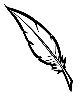 Otrok bere besede, ter jih nastavi s črkami iz stavnice. Prepiše jih v zvezek in k napisanim besedam nariše sličico.DZO, stran 45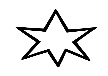 Otrok bere slikopis ter odgovori na vprašanja, npr.: Kje sta Simon in Simona? Kje stojita v gozdu? Kateri sadeži rastejo na drevesu, pod katerim stojita? Kaj je pod kostanjem? Nato izbere nekaj besed in jih prepiše v zvezek. K besedi nariše ustrezno sličico. Poved nastavi s črkami iz stavnice ter jih prebere.DZO, stran 45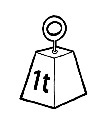 Otrok bere besedilo. Ob sliki napiše povedi. TOREK, 12.5.ŠPO – VOŽNJA S KOLESOM, ROLANJE (NALOGE ZA ZLATI SONČEK)SLJ – POSLUŠAM IN RIŠEM    	SDZ, stran 54Otrok sede na tla. Vi pripravite obroč, škatlo, žogo, knjigo, žogico, kocko, svinčnik, lonček in vrvico. Povejte mu/ji, da bo po navodilih opravil-a naloge. Na tla položite obroč.NavodilaStopi tako, da boš znotraj obroča. Vprašamo: Kje stojiš?Počepni zunaj obroča. Vprašamo: Kje čepiš? Stopi na obroč. Vprašamo: Kje stojiš?Na tla položite škatlo. NavodilaPod škatlo položi knjigo. Vprašamo: Kje je knjiga?Na škatlo daj svinčnik. Vprašamo: Kje je svinčnik?Nad škatlo drži vrvico. Vprašamo: Kje je vrvica?Pred škatlo naj stoji mama/ati/sestra/brat. Vprašamo: Kje stoji mama, ati,…?Za škatlo skrij žogico. Vprašamo: Kje je žogica?Levo od škatle položi lonček. Vprašamo: Kje je lonček?Desno od škatle položi žogo. Vprašamo: Kje je žoga?V lonček daj kocko. Vprašamo: Kje je kocka?Pri mami naj stoji ati. Vprašamo: Kje stoji ati?SDZ, stran 54Preberete naslov: POSLUŠAM IN RIŠEM1. naloga (oko)Preberete navodilo, otrok razloži pomen znaka.Ogledate si risbo. Otrok pove, kaj prikazuje. Poimenuje bitja/predmete na risbi (igrišče, tobogan, gugalnica, klop, ograja, peskovnik,…).2. naloga (uho)Preberete navodilo, otrok razloži pomen znaka.Počasi in sproti berete navodila otroku. Otrok po navodilih opravi nalogo. Ko vse naloge opravi, sledi pogovor o počutju in uspešnosti.LUM – IZDELAVA GLASBILA IZ ODPADNEGA MATERIALA (POVEZAVA S TEHNIŠKIM DNEM - 21.4.)  - OCENJEVANJE ZNANJAGlasbilo ste verjetno že izdelali. Lahko izdelate novo, drugo glasbilo. Shranite ga, da ga bom lahko ocenila.SREDA, 13.5.MAT – BESEDILNE NALOGESDZ, stran 75, 761. nalogaPreberete naslov in navodilo. Povejte, da navodilo velja za vseh šest besedilnih nalog. Otrok naj razloži, kaj so to besedilne naloge.Pri vsaki nalogi otrok (ali vi) prebere besedilo.Problem obnovi s svojimi besedami.Nato si ogleda sliko.Izloči podatke tako, da odgovori na vprašanja:Koliko plišastih medvedkov je na razstavi starih igrač?Koliko je punčk iz blaga?Koliko igrač je na razstavi?Napiše račun in ga izračuna.Dopolni odgovor.Preverite pravilnost rešitev naloge tako, da otrok prebere račun in tudi odgovor.Po enakem postopku otrok reši ostali dve nalogi.GUM – PESEM: METULJČEK CEKINČEKUvodna motivacija – pravljica o metuljuOtroku pripovedujete pravljico. Ob pripovedovanju otrok gibalno prikazuje, kar pravljica pripoveduje. Nekoč je bila prekrasna gosenica, ki je zelo rada lezla po drevesu, cesti, hišah, cvetlicah,… (prst otroka predstavlja gosenico, ki leze po telesu, tleh, stolih, mizah,…). Toda nekega dne je postala gosenica zelo zaspana. Zvila se je in zaspala. Globoko je smrčala. Ko se je prebudila in odprla oči, je ugotovila, da ji je zelo tesno. Ni se mogla več premikati kot prej. Bila je zavita v tisoče tankih nitk. Zvijala se je na tleh in se pričela kotaliti. Želela se je osvoboditi, zato je napela vse svoje moči in nitke so se strgale. Osvobodila je desno roko, nato še levo, desno nogo, levo in nazadnje še glavo. Pogledala se je in ugotovila, da ima namesto rok prečudovita pisana krila, s katerimi lahko poleti v svet. Postala je metulj.  Nato predvajate posnetek Antonio Vivaldi, Štirje letni časi – Pomlad, 3. stavek. Otrok predstavlja metulja, ki leta po travniku. (Povezava Lilibi.si)Melodija pesmi: Metuljček cekinček (Povezava Lilibi.si)Zaželeno je, da si v družini razdelite dve vlogi – metulje in cvetlice.Cvetlice se razporedijo po prostoru in z rokami oblikujejo cvet. Pustite domišljiji svojo pot pri oblikovanju cvetlice. Nekdo v družini stopi do vsake cvetlice, jo poduha in vpraša, kako se imenuje.Metulji ob spremljavi glasbe letajo od cvetlice do cvetlice. Ko glasba utihne, si izberejo eno cvetlico in se je dotakne. Ob dotiku se vlogi zamenjata.Učenje pesmi: Metuljček cekinčekZapojte pesem Metuljček cekinček. (Povezava Lilibi.si)Otrok se nauči pesem ob podajanju krajših glasbenih fraz. Kmalu boste pesmico lahko doživeto zapeli v celoti. Petje pesmi ob gibanju Prvo skupino predstavljajo cvetlice, ki pesem pojejo.Drugo skupino predstavljajo metulji. Metulji ob pesmici plešejo. Obiskujejo cvetlice, se pri njih malo ustavijo, jih pobožajo s svojimi krili in se jih rahlo dotikajo. Vlogi tudi zamenjajte.ČETRTEK, 14.5.ŠPO – VOŽNJA S KOLESOM, ROLANJE (NALOGE ZA ZLATI SONČEK)MAT – BESEDILNE NALOGE (NADALJEVANJE PREJŠNJE URE)SDZ, stran 75, 76SLJ: PONOVIMSDZ, stran 56, 57, 58SDZ, stran 561. nalogaOtrok prebere naslov in poimenuje znak.Preberete navodila.Otrok si natančno ogleda sliko. Vodite pogovor o dogajanju na sliki.Povejte, da bo reševal naloge s pomočjo te slike. SDZ, stran 57Prva naloga na modrem poljuOtrok poimenuje znak in pove, kaj pomeni.Preberete navodila.Reši nalogo.Preverite pravilnost rešene naloge.Druga naloga na modrem poljuOtrok poimenuje znak in pove, kaj pomeni.Preberete navodila.Otrok reši nalogo.Preverite pravilnost rešene naloge.GIBALNA IGRA  - gibanje ob glasbi, ki jo izberete sami.Uporabite predloge: v, na, pred, pod,…NavodiloRoke položi na hrbet in se raztegni.10 x poskoči.Z rokami 5 x zaploskaj pred seboj,…SDZ, stran 582. nalogaOtrok poimenuje znak in pove, kaj pomeni.Preberete navodila.Otrok po poslušanju navodil reši nalogo.Spremljate delo otroka in po potrebi nudite pomoč.Otrok pripoveduje o svojih občutjih med reševanjem nalog.Spodbujajte otroka s pomočjo vprašanj, npr.Kako si se počutil-a med reševanjem nalog? Si znal-a reševati naloge? Se ti zdi, da si se dovolj naučil-a? Kaj si pozabil-a? So bile naloge zahtevne? Zakaj? Sem ti moral-a pomagali? Kako? Otrok vrednoti svoje pridobljeno znanje in načrtuje aktivnosti, s katerimi bo znanje poglabljal-a, utrjeval-a, uporabljal-a,…Ali lahko ugotoviš, da si v tem času izvedel-a veliko novega? Katera nova znanja si pridobil-a? Ali si se naučil-a reševati nove naloge? Ali je pomembno, da pozorno poslušaš, da snov ponavljaš, utrjuješ z novimi nalogami? Ali bi kaj izboljšal-a pri sebi? Kako?Seznanite jo/ga z navodili za samovrednotenje.  Otrok dopolni znak za samovrednotenje. Doriše usta »smeškotu« glede na uspešnost reševanja.PETEK, 15.5.SLJ – VELIKA TISKANA ČRKA ŠDZO, stran 46, 47Igra: Sestavljanje povediZaželeno je, da se igra več članov družine. Otrok pove besedo, drugi ponovi to besedo in doda svojo, tretji ponovi obe ter doda svojo,… dokler ne sestavite smiselne povedi. Sledi poimenovanje sličic v DZO, stran 46 in 47. Otrok naj pove ali glas Š sliši v vsaki besedi za sličico. Otroku nato povejte, da bo spoznal-a črko za glas Š. Otroku izgovor glasu za črko Š demonstrirajte- položaj zob, ustnic, jezika.DZO, stran 46, 47Preberete navodilo v oblačku pri Lili. Otrok poimenuje sličice še enkrat in glaskuje besedo za posamezno sličico. Določi mesto glasu Š v besedi in v okencih ob besedi označi mesto glasu z rumeno barvo. Besede lahko otrok napiše, če zmore.Otrok si nato ogleda poteznost pisanja črke Š pri Binetu. Črko napišite najprej vi. Otrok pa naj vadi pisanje črke Š po zraku, po mizi, po hrbtu, v moki,…Pozorni ste na poteznost.Črko Š otrok napiše v DZO in v zvezek – pozorni ste na poteznost, držo pisala, sedenje, razmak med črkami, obliko črk, orientacijo na listu.Naloge, označene s peresom, zvezdico in utežjo otrok rešuje glede na njegove/njene bralne sposobnosti.DZO, stran 46Otrok sledi barvni črti in napiše ustrezno črko v okence. Prebere besedi in pove, kaj pomenita, npr. KOS je ptica – SOK je pijača. Ugotoviti mora, da so v obeh besedah enake črke ter da besedi različno pomenita. Nekaj parov besed iz prve naloge (KOS-SOK) napiše v zvezek in jih nariše.DZO, stran 47Otrok bere slikopis in odgovori na vprašanja, npr. Kdo ima v duplu mladiče? Kdaj sova lovi hrano? Katero žival ulovi? Komu sova odnese miško?  Pozovite otroka, naj ugotovi, katere živali so omenjene v slikopisu. Izbere besede in jih prepiše v zvezek, k besedi pa nariše ustrezno sličico. Nekaj parov besed iz prve naloge (KOS-SOK) uporabi v povedih in jih napiše v zvezek.DZO, stran 47Otrok bere besedilo in odgovori na vprašanja, npr. Katera žival je opisana? Je opisana žival ptica? Kako veš? S čim je pokrito telo bele štorklje? Kakšne barve perje ima v krilih? Kakšni sta njeni nogi?Otrok natančno bere povedi. S pravilnim povezovanjem dokaže razumevanje prebranega. MAT – VADIM IN ZBIRAM SONČKESDZ, stran 77, 78, 79Skupaj si oglejte vsako nalogo, otrok jo reši individualno. Naloge sproti pregledujte, pomagajte samo po potrebi.GUM – PESEM: METULJČEK CEKINČEK – ponavljanje in utrjevanje pesmiSPO Cilj nalog tega tedna: otrok razmišlja o tem, kako skrbi za svoje zdravje, loči zdravo od nezdrave hrane, razmišlja o reklamah,sestavlja obroke.DELOOglej si reklame (Tuš, Mercator, Lidl,..) na TV, računalniku ali tiste, ki jih dobite s pošto.  Poglej, katere vrste hrane in pijač ponujajo. Izberi si vsakega po pet vrst. Povej staršem: Kako se ta hrana/pijača imenuje? Bi jo ti jedel/ jedla/ pil/pila? Zakaj ja/zakaj ne? Pozor: Starši te samo poslušajo. Ne dajejo nikakršnih pripomb, pa čeprav bi si izbral po njihovem mnenju najbolj nezdravo hrano.  Skupaj z odraslim preberi navodilo zgornje naloge v DZ za SPO na strani 78. V prvi vrstici poišči, kje piše MODRO POLJE. Pokaži s prstkom ti besedi in povej, kako veš, da tam res tako piše. (Ali veš, da včasih rečemo namesto: O, kako pametno je to! Tudi: O, kako modro je to!)Reši nalogo z nalepkami.Oglej si spodnjo nalogo na strani 78. Najprej po vrsti poimenuj vrsto živila. Nato nalogo reši. Ne pozabi pojasniti, zakaj si si izbral/a prav to hrano, oziroma pijačo.  Izbereš si katerekoli tri dni, ko se boš spremljal/a in opazoval/a, kako skrbiš za svoje zdravje. Kaj pomeni DOBRO, kaj ŠE KAR in kaj SLABO: Hrana – če si ta dan pojedel vsaj en kos sadja in en kos zelenjave, lahko krogec pobarvaš z zeleno; če si pojedel samo en kos sadja ali zelenjave, pobarvaj krogec oranžno; če nisi jedel sadja in zelenjave, pobarvaj krogec rdeče.Pijača – če si ta dan pil samo zdravo pijačo – zelena; če si spil en kozarec manj zdrave pijače (gazirana pijača, ledeni čaj) – oranžna; če si spil dva ali več kozarcev manj zdrave pijače – rdeča.Gibanje – če si se gibal zunaj na svežem zraku – zeleno; če si se gibal v zaprtih prostorih (doma) – oranžno, če ta dan nisi nič telovadil – rdeče.Spanje – če si se zjutraj zbudil naspan – zelena; če si bil malo zaspan – oranžna; če si bil močno zaspan – rdeča.Umivanje rok – če si roke umil vedno, ko si šel na stranišče in pred jedjo – zelena; če si na umivanje kdaj pozabil – oranžna; če si rok nisi umival – rdeča.Umivanje zob – če si zobe  umil dvakrat na dan – zelena; če si zobe umil enkrat – oranžna; če si zob nisi umil – rdeča. 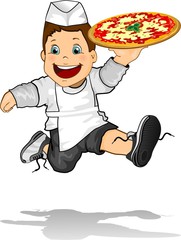 Zamisli si, da si slavni kuhar, ki mora skuhati zelo zdravo kosilo za gosta. Premisli, kaj bi skuhal/a. Nariši v zvezek.Zamisli si, da imaš možnost, da si za kosilo sam/a postrežeš, kar ti poželi srce (in trebušček in oči in »lušt«). Nariši v zvezek.Zdaj pa še kosilo, ki je zdravo in slaščico, sladico, priboljšek, ki mogoče ni tako zdrav, a si ga kljub temu tu in tam lahko privoščiš. Tudi to nariši v zvezek. Tako, zdaj pa veš, kako postaneš in ostaneš zdrav/a. Vse skupaj ponovi ob nalogah v DZ na strani 80. Pri spodnji nalogi pripoveduj ob vsaki sličici, kaj počnejo otroci in zakaj to je/ali ni zdravo.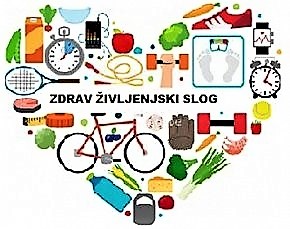 Tvoja najpomembnejša naloga v tem tednu in v vseh letih tvojega življenja je, da skrbiš za svoje zdravje.PONOVIMOSamostojno poimenuje konkretni svet okoli sebe (stvari, osebe, dejanja, lastnosti, živali, predmete) v neposredni okolici/na slikah.  Razume pogosto rabljena in z gestami oz. mimiko podprta navodila za delo v razredu. Razume izbrane podatke in nekatere podrobnosti (besed, besednih zvez, fraz) v govorjenih besedilih z znano tematiko na podlagi vidnih in drugih opor.  Poje in izreka izštevanke. Prepozna ciljni tuji jezik med drugimi jeziki. Samostojno prepozna nekatere okoliščine sporazumevanja in jasno izražena čustva govorcev. Samostojno pritrjuje, zanika, izraža počutje, zahvalo, voščila in dobre želje, vljudnostne fraze, navezuje stik, se opravičuje, se poslavlja.Pozdravljeni!Hallo children!Verjamem da se naslednji teden vidimo, zato bi poslušali in se spomnili spodnjih pesmic s katerimi si pomagamo pri poučevanju besedišča.GIBANJE, ŽIVALIhttps://www.youtube.com/watch?v=aDOBp9C2FmISADJE, BAVE, ŠTEVILAhttps://www.youtube.com/watch?v=75NQK-Sm1YYDELI TELESA, GIBANJEhttps://www.youtube.com/watch?v=UFCEHTIF1zYČAShttps://www.youtube.com/watch?v=mXMofxtDPUQČUSTVAhttps://www.youtube.com/watch?v=UsISd1AMNYUHRANA, ŠTEVILAhttps://www.youtube.com/watch?v=YWTGTWnxR2kBYE, BYE, SEE YOU AGAIN, I HOPE TO SEE YOU SOON.